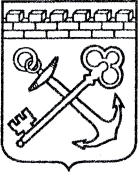 АДМИНИСТРАЦИЯ ЛЕНИНГРАДСКОЙ ОБЛАСТИКОМИТЕТ ЭКОНОМИЧЕСКОГО РАЗВИТИЯ И ИНВЕСТИЦИОННОЙ ДЕЯТЕЛЬНОСТИПРИКАЗ«____» ___________ 20___ года № ________________г. Санкт-ПетербургО ВНЕСЕНИИ ИЗМЕНЕНИЯ В ПРИКАЗ КОМИТЕТА ЭКОНОМИЧЕСКОГО РАЗВИТИЯ И ИНВЕСТИЦИОННОЙ ДЕЯТЕЛЬНОСТИ ЛЕНИНГРАДСКОЙ ОБЛАСТИ ОТ 28 ДЕКАБРЯ 2016 ГОДА N 55 "ОБ УТВЕРЖДЕНИИ ВЕДОМСТВЕННОГО ПЕРЕЧНЯ ОТДЕЛЬНЫХ ВИДОВ ТОВАРОВ, РАБОТ, УСЛУГ, ИХ ПОТРЕБИТЕЛЬСКИХ СВОЙСТВ (В ТОМ ЧИСЛЕ КАЧЕСТВО)И ИНЫХ ХАРАКТЕРИСТИК (В ТОМ ЧИСЛЕ ПРЕДЕЛЬНЫЕ ЦЕНЫ ТОВАРОВ, РАБОТ, УСЛУГ), ЗАКУПАЕМЫХ ПОДВЕДОМСТВЕННЫМИ КОМИТЕТУ ЭКОНОМИЧЕСКОГО РАЗВИТИЯ И ИНВЕСТИЦИОННОЙ ДЕЯТЕЛЬНОСТИ ЛЕНИНГРАДСКОЙ ОБЛАСТИ ГОСУДАРСТВЕННЫМИ УЧРЕЖДЕНИЯМИ ЛЕНИНГРАДСКОЙ ОБЛАСТИ"Внести в Ведомственный перечень отдельных видов товаров, работ, услуг, их потребительских свойств (в том числе качество) и иных характеристик (в том числе предельные цены товаров, работ, услуг), закупаемых подведомственными Комитету экономического развития и инвестиционной деятельности Ленинградской области государственными учреждениями Ленинградской области, утвержденный приказом Комитета экономического развития и инвестиционной деятельности Ленинградской области от 28 декабря 2016 года N 55, изменение, изложив раздел "Дополнительный перечень отдельных видов товаров, работ, услуг, определенный государственным органом" в редакции согласно приложению к настоящему приказу.Заместитель Председателя Правительства Ленинградской области – председатель комитета                                                                      Д.Ялов 